How to Update your Facebook Profile Picture with a FrameGo to your profile and hover over your profile pic and click “update”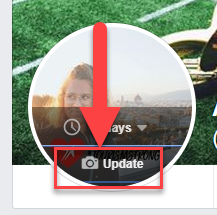 Click “add frame”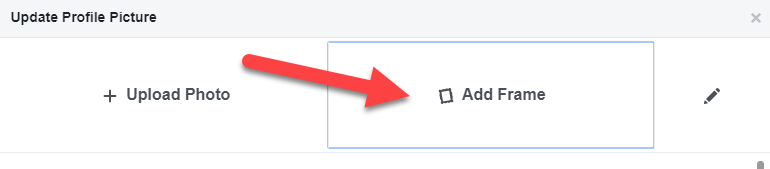  Search “travel leaders” and select the frame you want (we have two options available) 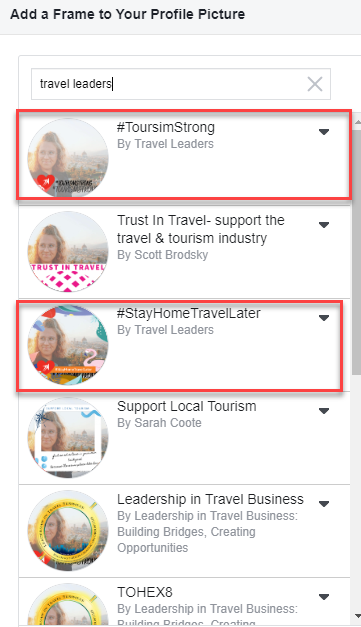 Hit “use as Profile Picture”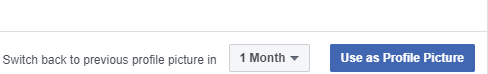 